Name that Motion		Names:Match the graphs on the back to the description.Use the boxes to assist organizing your answers and making corrections.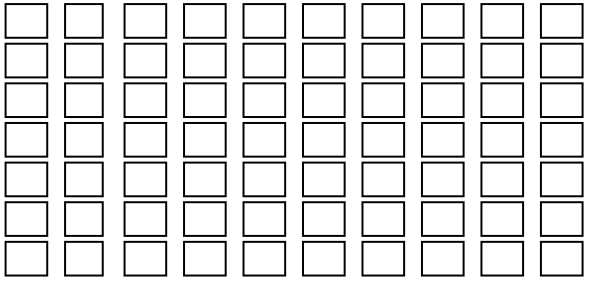 Graph #Description:The object moves with a constant negative velocity.The object moves with a positive velocity and a positive acceleration.The object moves with constant speed in the positive direction.The object moves with a low speed for a short time interval.  Then the object remains at rest for several seconds.  Finally, the object rapidly accelerates with a positive acceleration.The object moves with a negative velocity.  Then, the object remains at rest for several seconds.  Finally, the object moves with a low constant speed.The object moves with a constant negative velocity.  Then, the object remains at rest for several seconds.  Finally, the object moves with positive acceleration.The object moves in the positive direction with a negative acceleration.The object slowly accelerates from rest.  Then, the object remains at rest for several seconds.  Finally, the object moves with a constant negative velocity.The object moves at constant speed.  Then, the object remains at rest for several seconds.  Finally the object moves with a constant negative acceleration.The object moves in the negative direction with a negative acceleration.